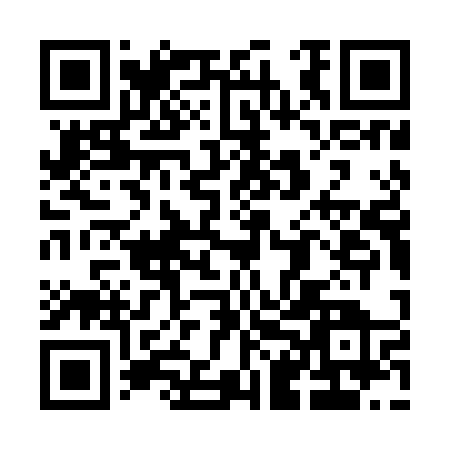 Prayer times for Borowe-Chrzany, PolandWed 1 May 2024 - Fri 31 May 2024High Latitude Method: Angle Based RulePrayer Calculation Method: Muslim World LeagueAsar Calculation Method: HanafiPrayer times provided by https://www.salahtimes.comDateDayFajrSunriseDhuhrAsrMaghribIsha1Wed2:225:0312:345:438:0610:372Thu2:215:0112:345:448:0810:393Fri2:204:5912:345:458:1010:404Sat2:194:5712:345:468:1110:405Sun2:184:5512:345:478:1310:416Mon2:184:5312:335:488:1510:427Tue2:174:5112:335:498:1710:428Wed2:164:4912:335:508:1810:439Thu2:154:4812:335:518:2010:4410Fri2:154:4612:335:528:2210:4411Sat2:144:4412:335:538:2310:4512Sun2:134:4212:335:548:2510:4613Mon2:124:4112:335:558:2710:4714Tue2:124:3912:335:568:2810:4715Wed2:114:3712:335:578:3010:4816Thu2:114:3612:335:588:3110:4917Fri2:104:3412:335:598:3310:4918Sat2:094:3312:336:008:3510:5019Sun2:094:3112:336:018:3610:5120Mon2:084:3012:336:028:3810:5121Tue2:084:2912:346:038:3910:5222Wed2:074:2712:346:038:4110:5323Thu2:074:2612:346:048:4210:5424Fri2:064:2512:346:058:4410:5425Sat2:064:2412:346:068:4510:5526Sun2:064:2212:346:078:4610:5527Mon2:054:2112:346:088:4810:5628Tue2:054:2012:346:088:4910:5729Wed2:044:1912:346:098:5010:5730Thu2:044:1812:356:108:5110:5831Fri2:044:1712:356:108:5310:59